Additional file 4. Scatterplots of ELISA OD (x-axis) and Multiplex MFI (y-axis) for each antigen used in the study. All axes are at log2 scale. 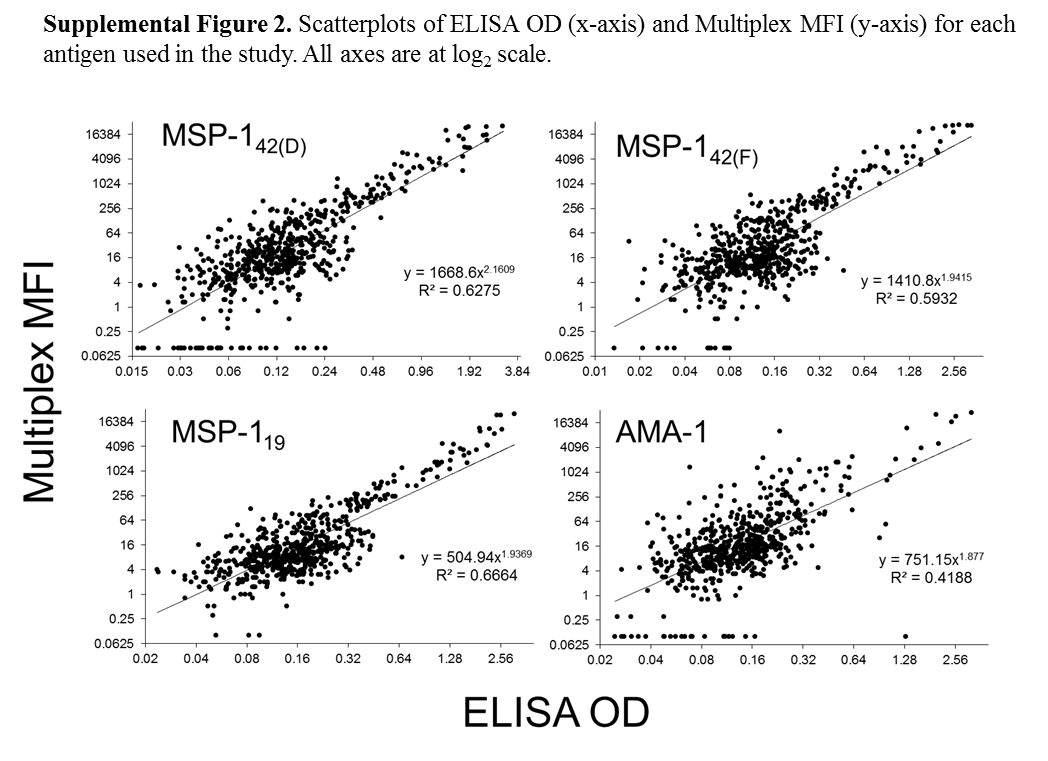 